МЕТОДИЧЕСКИЕ РАЗЪЯСНЕНИЯпо учету отложенных налоговых активов и обязательств при оценке бизнеса	1. Методические разъяснения носят рекомендательный характер и предназначены для подготовки отчетов об оценке и заключений эксперта; развивают положения МР-2/22 от 18.03.2022 с учетом результатов их практического применения, а также вступления в силу федеральных стандартов оценки в редакции 2022 года [2].	2. Терминология:	2.1. Отложенные налоговые активы (ОНА) – часть отложенного налога на прибыль, которая должна привести к уменьшению налога на прибыль, подлежащего уплате в бюджет в следующем за отчетным или в последующих отчетных периодах (п. 14 ПБУ 18/02 [3]).	2.2. Отложенные налоговые обязательства (ОНО) – часть отложенного налога на прибыль, которая должна привести к увеличению налога на прибыль, подлежащего уплате в бюджет в следующем за отчетным или в последующих отчетных периодах (п. 15 ПБУ 18/02).	3. ОНА, ОНО необоротоспособны и не могут быть самостоятельными объектами оценки. 	4. ОНА и ОНО могут влиять на стоимость предприятия-балансодержателя (Предприятия). 	5. Экономическая полезность ОНА:	5.1. Экономическая природа ОНА – снижение налога на прибыль в будущем.	5.2. Наличие ОНА не гарантирует, что Предприятие сможет их использовать в полном объеме. Условие использования – наличие у Предприятия достаточной величины налогооблагаемой прибыли, а также неизменность учетной политики и законодательства.	5.3. Как правило, при большой величине ОНА их рыночная стоимость в составе активов ниже балансовой, поскольку Предприятие не может генерировать такую величину прибыли, которая бы позволила использовать всю сумму ОНА в текущем налоговом периоде.	5.4. При отсутствии оснований для прогноза прибыли Предприятия в будущем ОНА не имеют экономической полезности, их рыночная стоимость равна нулю (см. 8.3.2).	6. Экономическая полезность ОНО:	6.1. Экономическая природа ОНО – увеличение налога на прибыль в будущем.	6.2. Наличие ОНО не гарантирует, что Предприятие заплатит соответствующий налог в полном объеме. Условие уплаты – наступление определенных обстоятельств, которые могут не возникнуть в рамках наиболее вероятного прогноза развития Предприятия.	6.3. Налог, обусловленный наличием ОНО, подлежат уплате в приоритетном порядке. Например, при банкротстве налог относится к текущим платежам (первой очереди) – п. 15 ПБУ 18/02, абз. 10 п. 6 Обзора судебной практики [5], ст. 134 Закона о банкротстве [6].	7. Прогноз движения ОНА/ОНО и процесс оценки:	7.1. Анализ, необходимый для достоверного прогноза использования ОНА/ОНО, требует специальных познаний в сфере бухгалтерского учета и налогообложения, выходит за рамки процесса оценки (п. 2 ФСО III [2]).	7.2. Как правило, Оценщик не имеет специальных познаний в сфере бухгалтерского учета и налогообложения. В таком случае расчеты рекомендуется основывать на данных:менеджмента Предприятия (расшифровка ОНА/ОНО, прогноз их движения в будущем, специфика конкретного Предприятия (ст. 283 НК РФ [4], п. 16 ПБУ 18/02));квалифицированных отраслевых специалистов (п. 11 ФСО III, п.п. 2 п.4 ФСО VI). Соответствующие материалы подлежат оформлению в соответствии с требованиями п.п. 8 п. 7 ФСО VI [2], п. 11-13 ФСО №3 [9].	8. Учет ОНА/ОНО в подходах к оценке бизнеса (дополнительно см. приложение):	8.1. Общие положения:8.1.1. На стоимость бизнеса ОНА/ОНО оказывают влияние через величину соответствующего изменения налога на прибыль и ее распределение во времени.8.1.2. Изменение налога на прибыль = «налог на прибыль без учета ОНА (ОНО)» минус «налог на прибыль, уменьшенный на ОНА (увеличенный на ОНО)» (приложение к ПБУ 18/02).8.1.3. Распределение денежных потоков от ОНА/ОНО зависит от причины их образования (например, см. п. 10, 11 ПБУ 18/02, а также приложение).	8.2. В доходном подходе к оценке бизнеса ОНА/ОНО учитываются по одной из двух схем:	8.2.1. В денежном потоке;	8.2.2. В виде итоговой корректировки (п. 12 ФСО №8 [7]).	8.3. В затратном подходе к оценке бизнеса:	8.3.1. Стоимость ОНА/ОНО определяется как изменение налога на прибыль, приведенное к дате оценки по ставке дисконтирования, характеризующей деятельность Предприятия. В зависимости от доступной информации и конъюнктуры рынка могут быть реализованы следующие методы расчета (перечислены в порядке снижения точности результатов):на основе прогноза показателей деятельности из доходного подхода к оценке Предприятия или его активов;на основе упрощенного прогноза показателей деятельности Предприятия, например, через среднеотраслевую рентабельность;на основе среднерыночной рентабельности активов.	8.3.2. В методе плановой ликвидации (п. 11.2 ФСО №8) ОНА могут снижать величину налога на прибыль от продажи активов.	8.4. В сравнительном подходе к оценке бизнеса ОНА/ОНО могут быть учтены в виде итоговой корректировки (п. 12 ФСО №8) на основе методологии, описанной в п. 8.3.	9. Заключительные положения:	9.1. В отчете об оценке следует описать причины образования ОНА и ОНО.	9.2. Учет стоимости ОНА/ОНО осуществляется в соответствии с принципом существенности. Уровень существенности определяется на основе профессионального суждения в области оценочной деятельности (п. 16 ФСО № I) относительно вероятного влияния данных статей на величину налога.	9.3. Рыночная стоимость ОНА/ОНО может быть приравнена к балансовой стоимости (если нет объективных оснований считать иначе) в случае:несущественных величин ОНА/ОНО;несущественной величине сальдо ОНА и ОНО.Приложение: особенности учета отдельных элементов ОНА / ОНО – на 1 (одном) л.Источники:Федеральный закон «О государственной судебно-экспертной деятельности в РФ» от 31.05.2001 №73-ФЗ.Приказ Минэкономразвития России «Об утверждении федеральных стандартов оценки и о внесении изменений в некоторые приказы Минэкономразвития России о федеральных стандартах оценки» от 14.04.2022 № 200.Приказ Минфина России от 19.11.2002 N 114н «Об утверждении Положения по бухгалтерскому учету «Учет расчетов по налогу на прибыль организаций» ПБУ 18/02».«Налоговый кодекс Российской Федерации (часть вторая)» от 05.08.2000 N 117-ФЗ.«Обзор судебной практики по вопросам, связанным с участием уполномоченных органов в делах о банкротстве и применяемых в этих делах процедурах банкротства» (утв. Президиумом Верховного Суда РФ 20.12.2016) (ред. от 26.12.2018).Федеральный закон от 26.10.2002 N 127-ФЗ «О несостоятельности (банкротстве)».Приказ Минэкономразвития России от 01.06.2015 № 326 «Об утверждении федерального стандарта оценки «Оценка бизнеса (ФСО N 8)».Пример обоснования отказа от использования сравнительного подхода к оценке предприятия. [Электронный ресурс] // srosovet.ru: Ассоциация «СРОО «Экспертный совет». URL: https://srosovet.ru/content/files/00/19/d9.pdf.Приказ Минэкономразвития России от 20.05.2015 № 299 «Об утверждении Федерального стандарта оценки «Требования к отчету об оценке (ФСО N 3)».Письмо Минэкономразвития России от 20.09.2022 №Д20и-30113.Приложение Особенности учета отдельных элементов ОНА / ОНО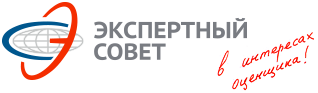 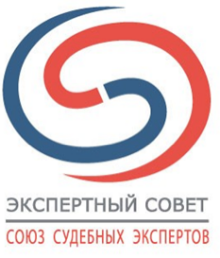 Ассоциация«СРОО «Экспертный совет»Ассоциация«СРОО «Экспертный совет»Союз судебных экспертов «Экспертный совет»МРз–4/22 от 20.12.2022реквизиты документа«УТВЕРЖДАЮ»Первый вице-президент,
Председатель Экспертного совета к.э.н._____________________ /В.И. Лебединский/«УТВЕРЖДАЮ»Исполнительный директор,Председатель Методического совета, к.э.н.______________________ /М.О. Ильин/Вид ОНА / ОНОКомментарийОНАпо убыткам прошлых летОценка сводится к прогнозу налогооблагаемой прибыли оцениваемого Предприятия. Налог на прибыль может быть связан: с текущей, новой прогнозируемой деятельностью, с прибылью от реализации активов при ликвидации Предприятия.ОНА может быть использован полностью или частично с учетом ограничений, установленных п. 2.1 ст. 283 НК РФ: «В отчетные (налоговые) периоды с 01.01.2017 по 31.12.2024 налоговая база по налогу за текущий отчетный (налоговый) период, …, не может быть уменьшена на сумму убытков, полученных в предыдущих налоговых периодах, более чем на 50%». Оставшаяся часть может быть использована в последующих периодах.ОНАпо амортизации основных средствМожет быть связан с применением на Предприятии ускоренной амортизации. В таком случае «налоговая» стоимость основных средств (ОС) на дату оценки выше балансовой, величина ОНА рассчитывается как ставка налога на прибыль, умноженная на эту разницу. По данным бухгалтерского учета Предприятие до даты оценки «платило» налог на прибыль меньше, чем по данным налогового учета, а в будущем, когда объект будет полностью «самортизирован», «заплатит» больше. В реальности уплата налога на прибыль осуществляется по данным налогового учета и больше необходимого платить не придется.ОНА имеет ценность только при продолжающейся деятельности, относится непосредственно к объектам ОС, по которым он сформирован. График списания ОНА определяется по оставшемуся сроку амортизации ОС по налоговому учету (запрашивается у бухгалтерии).При ликвидации Предприятия или продаже ОС ОНА с баланса уйдет вместе с объектом, по которому был сформирован.ОНОпо внеоборотным активамМожет быть связано с разницей учета процентов по инвестиционным займам и налога на землю в период строительства – в бухгалтерском учете эти затраты относятся на стоимость незавершенного строительства (НЗС), в налоговом – списываются на расходы периода. К моменту ввода НЗС в эксплуатацию балансовая стоимость ОС будет больше «налоговой», возникнет разница амортизации и величины налогооблагаемой прибыли.График списания обязательства определяется по сроку экономической жизни основного средства по данным налогового учета.ОНО,связанные с переоценкой основных средствНалоговый учет не признает переоценку, в результате формируется отложенный налог, который Предприятие заплатит в случае продажи переоцененного ОС:если оценка проводится при допущении продолжения деятельности и ОС не планируется реализовывать – соответствующие суммы налога заплачены не будут, рыночная стоимость ОНО равна нулю;если продажа объекта предполагается – рыночная стоимость ОНО равна ставке налога на прибыль, умноженной на разницу рыночной «налоговой» стоимости ОС (при отрицательном результате рыночная стоимость ОНО равна нулю).ОНОпо курсовым разницамПоявились в 2022 году:с 2022 года положительные курсовые разницы … признаются только при погашении задолженности (пп. 7.1 п. 4 ст. 271 НК РФ). Отрицательные курсовые разницы в 2022 году по-прежнему признаются и при погашении задолженности, и на последнее число месяца;с 2023 года отрицательные курсовые разницы …, так же, как и положительные, признаются только при погашении задолженности (пп. 6.1 п. 7 ст. 272 НК РФ в ред. Закона № 67-ФЗ).Оба изменения действуют до конца 2024 года. Переоценка непогашенных валютных требований и обязательств временно не учитывается в доходах (расходах) для целей налогообложения.Возможен следующий алгоритм оценки рыночной стоимости:прогнозируется величина ОНО в январе 2025 года с учетом изменения курсов валют;полученная величина приводится к дате оценки по ставке дисконтирования, характеризующей деятельность Предприятия.